В соответствии с Федеральными законами от 12 февраля 1998 г. № 28-ФЗ «О гражданской обороне», от 21 декабря 1994 г. № 68-ФЗ «О защите населения и территорий от чрезвычайных ситуаций природного и техногенного характера», постановлениями Правительства РФ от 02 ноября 2000 г. № 841 «Об утверждении Положения об организации обучения населения в области гражданской обороны», от 18 сентября 2020 г. № 1485 «Об утверждении Положения о подготовке граждан Российской Федерации, иностранных граждан и лиц без гражданства в области защиты от чрезвычайных ситуаций природного и техногенного характера» и в целях совершенствования знаний и практических навыков у сотрудников администрации муниципального района «Печора» (далее - сотрудников администрации) в области гражданской обороны (далее - ГО) и защиты от чрезвычайных ситуаций (далее - ЧС): 1. Утвердить «Программу обучения сотрудников администрации муниципального района «Печора» в области гражданской обороны и защиты от чрезвычайных ситуаций природного и техногенного характера на 2022 год» (приложение 1).2. Утвердить «Расписание занятий с сотрудниками администрации муниципального района «Печора» в области ГО и защиты от ЧС природного и техногенного характера на 2022 год» (приложение 2).3. Утвердить форму журнала учета посещаемости занятий (приложение 3).4. Обучение проводить в составе 4 учебных групп. Руководителем учебных группы назначить:начальника МКУ «Управление по делам ГО и ЧС МР «Печора» Шадчина А.М.;помощниками руководителя – заместителя начальника МКУ «Управление по делам ГО и ЧС МР «Печора» Щастного А.Г., начальника ЕДДС МР «Печора» Роткина А.А., главного специалиста МКУ «Управление по делам ГО и ЧС МР «Печора» Ерж Е.П., главного специалиста МКУ «Управление по делам ГО и ЧС МР «Печора» Батраева Д.Н. ведущего специалиста МКУ «Управление по делам ГО и ЧС МР «Печора» Сыромятникова А.Е.5. Начальнику управления образования муниципального района «Печора» (Пец Э.Э), начальнику управления культуры и туризма муниципального района «Печора» (Потапова К.К.), начальнику управления финансов МР «Печора» (Угловской И.С.), председателю комитета по управлению муниципальной собственностью муниципального района «Печора» (Яковиной Г.С.), обучение сотрудников управлений и комитета организовать и проводить в составе учебных групп по программам и расписаниям, определенных соответствующими приказами по учреждениям.6. Руководителям структурных подразделений администрации МР «Печора» организовать учет посещения сотрудников и ведение журнала посещения занятий.7. Началом учебного года считать 10 января 2022 года, окончанием учебного года считать 30 ноября 2022 года.8. Настоящее распоряжение подлежит размещению на официальном сайте администрации муниципального района «Печора».9. Контроль за исполнением настоящего распоряжения возложить на первого заместителя руководителя администрации муниципального района Канищева А.Ю.Глава муниципального района- руководитель администрации                                                                        В.А. СеровПРОГРАММА обучения сотрудников администрации муниципального района «Печора» в области гражданской обороны и защиты от чрезвычайных ситуаций природного и техногенного характера на 2022 год1. Общие положения.Обучение сотрудников администрации муниципального района «Печора» (далее – сотрудники) в области гражданской обороны и защиты от чрезвычайных ситуаций природного и техногенного характера (далее - в области ГО и ЧС) организуется в соответствии с требованиями федеральных законов «О гражданской обороне», «О защите населения и территорий от чрезвычайных ситуаций природного и техногенного характера», постановлений Правительства Российской Федерации от 18 сентября 2020 г. № 1485 «Об утверждении Положения о подготовке граждан Российской Федерации, иностранных граждан, и лиц без гражданства в области защиты от чрезвычайных ситуаций природного и техногенного характера» и от 2 ноября 2000 г. № 841 «Об утверждении Положения об организации обучения населения в области гражданской обороны», приказов и организационно-методических указаний Министерства Российской Федерации по делам гражданской обороны, чрезвычайным ситуациям и ликвидации последствий стихийных бедствий, других федеральных органов исполнительной власти, органов исполнительной власти субъектов Российской Федерации и осуществляется по месту работы.Основная цель обучения - повышение готовности сотрудников к умелым и адекватным действиям в условиях угрозы и возникновения опасностей при чрезвычайных ситуациях, ведении военных действий или вследствие этих действий.Программа обучения сотрудников администрации в области ГО и ЧС (далее именуется - программа) определяет организацию и порядок обязательного обучения. В ней определены требования к уровню знаний и умений сотрудников, прошедших обучение, дан перечень тем занятий и раскрыто их содержание, а также указано количество часов, для изучения тем.Обучение всех сотрудников по данной программе проводится ежегодно. При проведении практических занятий теоретический материал, необходимый для правильного понимания и выполнения практических приемов и действий, рассматривается путем рассказа или опроса обучаемых в минимальном объеме.Знания и умения, полученные при освоении тем программы, совершенствуются в ходе участия сотрудников в тренировках и комплексных учениях по ГО и защите от ЧС.В ходе проведения занятий постоянное внимание должно уделяться психологической подготовке обучаемых, выработке у них уверенности в надежности и эффективности мероприятий гражданской обороны и единой государственной системы предупреждения и ликвидации чрезвычайных ситуаций, воспитанию стойкости, готовности выполнять должностные обязанности в сложной обстановке возможных опасностей, при высокой организованности и дисциплине. Контроль за качеством усвоения учебного материала в области ГО и ЧС проводит руководитель занятия путем опроса обучаемых перед началом и в ходе занятия.Занятия организуются ежемесячно в течение года и проводятся в рабочее время.2. Требования к освоению курса обученияВ результате прохождения курсового обучения работники организации должны:знать:поражающие факторы источников ЧС, характерных для территории проживания и работы, а также оружия массового поражения и других видов оружия;способы и средства защиты от опасностей, возникающих при военных конфликтах или вследствие этих конфликтов, а также при ЧС, свои обязанности в области ГО и защиты от ЧС;места расположения средств индивидуальной и коллективной защиты;места расположения первичных средств пожаротушения, имеющихся в организации;порядок получения средств индивидуальной защиты, а также укрытия в средствах коллективной защиты работников организации, правила поведения в защитных сооружениях;правила действий по обеспечению личной безопасности в местах массового скопления людей, при пожаре, на водных объектах, в походе и на природе;уметь:действовать по сигналу ГО «ВНИМАНИЕ ВСЕМ!» с информацией о воздушной тревоге, химической тревоге, радиационной опасности или угрозе катастрофического затопления, и других опасностях;пользоваться средствами индивидуальной и коллективной защиты; проводить частичную санитарную обработку;практически выполнять мероприятия по реализации основных способов защиты;пользоваться первичными средствами пожаротушения, имеющимися в организации;оказывать первую помощь.3. Учебно-тематический планПрограмма обучения: в области гражданской обороны и защиты от чрезвычайных ситуаций природного и техногенного характера.Цель обучения: повышение готовности сотрудников к умелым и адекватным действиям в условиях угрозы и возникновения опасностей при чрезвычайных ситуациях, ведении военных действий или вследствие этих действий.Категория обучаемых: сотрудники администрации МР «Печора».Продолжительность обучения: в течение года, ежемесячно, в объеме не менее 12 часов в год.Форма обучения: очная, очно-заочная в обстановке повседневной трудовой деятельности.4. Содержание тем занятийТема 1. Поражающие факторы источников ЧС, характерных для мест расположения и производственной деятельности организации, а также оружия массового поражения и других видов оружия.Учебные вопросы:1. ЧС, характерные для мест расположения и производственной деятельности организации, присущие им опасности и возможные последствия их возникновения.2. Потенциально опасные объекты, расположенные на территории организации и муниципального образования.3. Возможные ЧС техногенного характера при авариях и катастрофах на них.4. Опасности военного характера и присущие им особенности. Действия работников организаций при опасностях, возникающих при военных конфликтах.5. Поражающие факторы ядерного, химического, биологического и обычного оружия.6. Основные способы защиты работников от опасностей, возникающих при ЧС и военных конфликтах.Тема 2. Порядок доведения до населения сигнала ГО "ВНИМАНИЕ ВСЕМ!" с информацией о воздушной тревоге, химической тревоге, радиационной опасности или угрозе катастрофического затопления, других опасностях и действий работников организации по ним.Учебные вопросы:1. Порядок оповещения работников организации и доведения сигнала ГО «ВНИМАНИЕ ВСЕМ!» с информацией:-о воздушной тревоге;-о химической тревоге;-о радиационной опасности;-об угрозе катастрофического затопления;-о других опасностях.Порядок действия работников организаций при получении сигнала ГО «ВНИМАНИЕ ВСЕМ!» по месту работы.Особенности действий работников организаций при получении сигнала ГО «ВНИМАНИЕ ВСЕМ!» при нахождении вне места работы.Тема 3. Порядок и правила использования средств индивидуальной и коллективной защиты, а также средств пожаротушения, имеющихся в организации.Учебные вопросы:1. Использование имеющихся в организации средств индивидуальной и коллективной защиты. Порядок получения средств индивидуальной защиты.2. Практическое изготовление и применение подручных средств защиты органов дыхания.3. Действия при укрытии работников организаций в защитных сооружениях. Меры безопасности при нахождении в защитных сооружениях.4. Технические и первичные средства пожаротушения и их расположение. Действия при их применении.Тема 4. Действия работников при аварии, катастрофе и пожаре на территории организации.Учебные вопросы:1. Действия при аварии, катастрофе и пожаре на производстве.2. Порядок и пути эвакуации.3. Профилактические меры по предупреждению пожара.4. Основные требования пожарной безопасности на рабочем месте.5. Действия работников по предупреждению пожара, при обнаружении задымления и возгорания, а также по сигналам оповещения о пожаре.Тема 5. Действия работников организации при угрозе и возникновении ЧС и военных конфликтов.Учебные вопросы:1. Действия по сигналу «ВНИМАНИЕ ВСЕМ!» с информационными сообщениями.2. Действия работников при получении информации о стихийных бедствиях геофизического и геологического характера (землетрясения, извержение вулканов, оползни, сели, обвалы, лавины и др.), во время и после их возникновения.3. Действия работников при получении информации о стихийных бедствиях метеорологического характера (ураганы, бури, смерчи, метели, мороз и пр.), во время их возникновения и после окончания.4. Действия работников при получении информации о стихийных бедствиях гидрологического характера (наводнения, паводки, цунами и др.), во время их возникновения и после окончания.5. Действия работников при получении информации о возникновении лесных и торфяных пожаров. Меры безопасности при привлечении работников к борьбе с лесными пожарами.6. Действия по повышению защитных свойств помещений от проникновения радиоактивных и АХОВ при ЧС техногенного характера.7. Действия при возникновении военных конфликтов.8. Действия работников организаций при объявлении эвакуации.Тема 6. Оказание первой помощи.Учебные вопросы:1. Основные правила оказания первой помощи в неотложных ситуациях.2. Первая помощь при кровотечениях и ранениях. Способы остановки кровотечения. Виды повязок. Правила и приемы наложения повязок на раны.3. Практическое наложение повязок.4. Первая помощь при переломах. Приемы и способы иммобилизации с применением табельных и подручных средств. Способы и правила транспортировки и переноски пострадавших.5. Первая помощь при ушибах, вывихах, химических и термических ожогах, отравлениях, обморожениях, обмороке, поражении электрическим током, тепловом и солнечном ударах.6. Правила оказания помощи утопающему.7. Правила и техника проведения искусственного дыхания и непрямого массажа сердца.8. Практическая тренировка по проведению искусственного дыхания и непрямого массажа сердца.Тема 7. Действия работников организации в условиях негативных и опасных факторов бытового характера.Учебные вопросы:1. Возможные негативные и опасные факторы бытового характера и меры по их предупреждению.2. Действия при бытовых отравлениях, укусе животными и насекомыми.3. Правила действий по обеспечению личной безопасности в местах массового скопления людей, при пожаре, на водных объектах, в походе и на природе.4. Способы преодоления паники и панических настроений в условиях ЧС.Нормативно-правовое обеспечение:1. Конституция Российской Федерации.2. Федеральный закон от 21 декабря 1994 г. N 68-ФЗ «О защите населения и территорий от чрезвычайных ситуаций природного и техногенного характера».3. Федеральный закон от 12 февраля 1998 г. N 28-ФЗ «О гражданской обороне».4. Федеральный закон от 21 декабря 1994 г. N 69-ФЗ «О пожарной безопасности»;5. Постановление Правительства Российской Федерации от 30 декабря 2003 г. N 794 «О единой государственной системе предупреждения и ликвидации чрезвычайных ситуаций».6. Постановление Правительства Российской Федерации от 18 сентября 2020 г. N 1485 «Об утверждении Положения о подготовке граждан Российской Федерации, иностранных граждан, и лиц без гражданства в области защиты от чрезвычайных ситуаций природного и техногенного характера».7. Постановление Правительства Российской Федерации от 2 ноября 2000 г. N 841 «Об утверждении Положения о подготовке населения в области гражданской обороны».Учебно-методическое и информационное обеспечение:Учебно-методические пособия, по темам и учебным вопросам, указанным в Примерной программе, в виде печатных изданий, электронных учебных материалов, тематических фильмов.Материально-техническое обеспечение:-компьютеры с установленным ПО;-мультимедийный проектор, экран или интерактивная доска;-робот-тренажер, манекен для отработки приемов оказания первой помощи;-плакаты;-тематические фильмы.______________________________________________Расписание занятий по ГО и защите от ЧС в учебных группах сотрудников администрации МР «Печора»на 2022 учебный год                                       ФормаЖУРНАЛучета занятий по программе обучения в областигражданской обороны и защиты от чрезвычайных ситуаций ________________________________Руководитель занятий		                     Подпись			                Ф.И.О.П – присутствовалН – отсутствовалБ – боленО – отпуск* - по окончании учебного года журналы учета посещаемости занятий сдаются для учета и хранения в МКУ «Управление по делам гражданской обороны и чрезвычайных ситуаций МР «Печора».__________________________________________АДМИНИСТРАЦИЯ МУНИЦИПАЛЬНОГО РАЙОНА «ПЕЧОРА»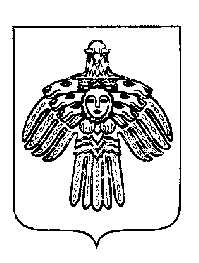 «ПЕЧОРА»  МУНИЦИПАЛЬНÖЙ РАЙОНСААДМИНИСТРАЦИЯ РАСПОРЯЖЕНИЕТШÖКТÖМРАСПОРЯЖЕНИЕТШÖКТÖМРАСПОРЯЖЕНИЕТШÖКТÖМ   30   декабря   2021 г.г. Печора, Республика Коми                                      №  1002-рОб организации обучения сотрудников администрации муниципального района «Печора» в области гражданской обороны и защиты от чрезвычайных ситуаций природного и техногенного характера в 2022 годуПриложение 1к распоряжению администрации МР «Печора»от 30 декабря 2021 года № 1002-р№Наименование темВид занятияТема 1. Поражающие факторы источников ЧС, характерных для мест расположения и производственной деятельности организации, а также оружия массового поражения и других видов оружияЛекцияТема 2. Порядок доведения до населения сигнала ГО «ВНИМАНИЕ ВСЕМ!» с информацией о воздушной тревоге, химической тревоге, радиационной опасности или угрозе катастрофического затопления и действий работников организации по нимЛекцияТема 3. Порядок и правила использования средств индивидуальной и коллективной защиты, а также средств пожаротушения, имеющихся в организацииТренировкаТема 4. Действия работников при аварии, катастрофе и пожаре на территории организацииКомплексное занятиеТема 5. Действия работников организации при угрозе и возникновении ЧС, военных конфликтов, угрозе и совершения террористических актовКомплексное занятиеТема 6. Оказание первой помощиПрактическое занятиеТема 7. Действия работников организации в условиях негативных и опасных факторов бытового характераЛекцияПриложение 2к распоряжению администрации МР «Печора»от  30 декабря 2021 года № 1002-р№Наименование темКол-вочасовВремяВид занятияКто проводитОтметка о проведенииТема 1. Поражающие факторы источников ЧС, характерных для мест расположения и производственной деятельности организации, а также оружия массового поражения и других видов оружия    1ФевральЛекцияРуководитель группыТема 2. Порядок доведения до населения сигнала ГО «ВНИМАНИЕ ВСЕМ!» с информацией о воздушной тревоге, химической тревоге, радиационной опасности или угрозе катастрофического затопления и действий работников организации по ним    1МартЛекцияРуководитель группыТема 3. Порядок и правила использования средств индивидуальной и коллективной защиты, а также средств пожаротушения, имеющихся в организации    2АпрельТренировкаРуководитель группыТема 4. Действия работников при аварии, катастрофе и пожаре на территории организации    2МайКомплексное занятиеРуководитель группыТема 5. Действия работников организации при угрозе и возникновении ЧС, военных конфликтов, угрозе и совершения террористических актов    2СентябрьКомплексное занятиеРуководитель группыТема 6. Оказание первой помощи    2ОктябрьТренировкаРуководитель группыТема 7. Действия работников организации в условиях негативных и опасных факторов бытового характера    2НоябрьЛекцияРуководитель группыПриложение 3к распоряжению администрации МР «Печора»                от 30  декабря 2021 года № 1002-р№ п/пФамилия, имя, отчествоФамилия, имя, отчествоНомер темы, количество часови дата проведения занятийНомер темы, количество часови дата проведения занятийНомер темы, количество часови дата проведения занятийНомер темы, количество часови дата проведения занятийНомер темы, количество часови дата проведения занятийНомер темы, количество часови дата проведения занятийНомер темы, количество часови дата проведения занятийНомер темы, количество часови дата проведения занятий№ п/пФамилия, имя, отчествоФамилия, имя, отчество№1№ п/пФамилия, имя, отчествоФамилия, имя, отчество15.021п2о3н4б5678910111213141516№ темы№ темыНаименование темыНаименование темыНаименование темыНаименование темыНаименование темыПодпись руководителязанятийПодпись руководителязанятийПодпись руководителязанятийПодпись руководителязанятий